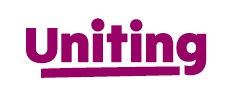 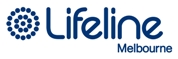  CSWT Evening/Sat Training Program May-November 2019Please check carefully the start and finish times of each day in this calendar.Please read the following when considering this program:You need to attend all sessions to be eligible to move onto student placement and to meet the requirements of the training program. There an e-learning requirement (approx. 3 hours per module), except Module 1 (ASIST).  Some models take even longer.Attend an Orientation and Observation Shift  plus Connect Referrals (2 hours) Student placement:  16 hours supervised phone room work commences from end May 2018. Day, evening and weekend placement shifts available. Completion of Placement hours is over 4 weeks.Additional individual and group supervision sessions are mandatory during the probationary period.  Sessions are available during business hours and after hours.Mandated PD sessions (usually evenings) need to be attended during the probationary period. The dates for these sessions will be advised once probationary period is commenced.The cost for the training program is $950.00. DateTimeModule/sSESSION 1Thursday  2nd May0830 – 1630ASIST Module 1 (Day 1)SESSION 2Friday 3rd May0830 – 1630ASIST Module 1 (Day 2)SESSION 3Tuesday 7th MayFacilitators1700 - 2100Module 2 Self Awareness,SESSION 4Tuesday 14th May1700 - 2100Module 3 Practice ModelSESSION 5Tuesday 21st May1700 - 2100Module 4 Help-Seeker Profiles 1 SESSION 6Tuesday 28th May1700 - 2100Module 5 Help-Seeker Profiles 2SESSION 7Saturday 1st JuneFacilitators900 - 1600Skills Development ClinicSESSION 8Tuesday 11th June1700 - 2100Module 6 – DFV & SASESSION 9Tuesday 18th June1700 - 2100Module 7 Diversity & Self AwarenessSESSION 10Tuesday 25th June1700 - 2100Module 8  Managing Challenging HS behaviours & Lifeline Systems & processesSESSION 11 Saturday 6th July0900 - 1700Mental Health First Aid  (Day 1)SESSION 12 Saturday 13th July0900 - 1700Mental Health First Aid  (Day 2)SESSION 13Tuesday 16th JulyFacilitators1700 - 2100Suicide Assessments /Role  play (1/2 group only)SESSION 14Tues 23rd July 1700-2100 Suicide Assessments /Role  play (1/2 group only)SESSION 15 Tues 30th July 1700 - 2100Connect Referrals with Pete (3 hours)SESSION 16Saturday 3rd August0900 – 1600Intervention Assessments and Phone room Observation Student PlacementEarly August to late September.  Dates and times TBA.Students select from various rostered times Student Placement  16 hours in total/4 shifts  (Phase 2)SupervisionWorkshop and GroupTBA1730-2030Compulsory supervision requirement  (Phase 3) This is an RTO requirement. Non- attendance may mean you cannot progress to Phase 3 .TBAGraduation Evening